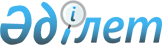 Үгіт баспа материалдарын орналастыру үшін орындарды белгілеу және кандидаттарға сайлаушылармен кездесуі үшін үй-жай беру туралы
					
			Күшін жойған
			
			
		
					Ақмола облысы Аршалы ауданы әкімдігінің 2015 жылғы 26 ақпандағы № А-104 қаулысы. Ақмола облысының Әділет департаментінде 2015 жылғы 12 наурызда № 4687 болып тіркелді. Күші жойылды - Ақмола облысы Аршалы ауданы әкімдігінің 2019 жылғы 21 мамырдағы № А-178 қаулысымен
      Ескерту. Күші жойылды - Ақмола облысы Аршалы ауданы әкімдігінің 21.05.2019 № А-178 (ресми жарияланған күнінен бастап қолданысқа енгізіледі) қаулысымен.

      РҚАО-ның ескертпесі.

      Құжаттың мәтінінде түпнұсқаның пунктуациясы мен орфографиясы сақталған.
      Қазақстан Республикасының 1995 жылғы 28 қыркүйектегі "Қазақстан Республикасындағы сайлау туралы" Конституциялық Заңының 28 бабының 4, 6 тармағына, Қазақстан Республикасының 2001 жылғы 23 қаңтардағы "Қазақстан Республикасындағы жергілікті мемлекеттік басқару және өзін-өзі басқару туралы" Заңына сәйкес, Аршалы ауданы әкімдігі ҚАУЛЫ ЕТЕДІ:
      1. Осы қаулының 1 қосымшасына сәйкес Аршалы аудандық аумақтық сайлау комиссиясымен бірлесіп барлық кандидаттар үшін үгіт баспа материалдарын орналастыру үшін орындар белгіленсін.
      2. Осы қаулының 2 қосымшасына сәйкес кандидаттарға сайлаушылармен кездесуі үшін шарттық негізде үй-жай берілсін.
      3. Осы қаулының орындалуын бақылау Аршалы ауданының әкімі аппаратының басшысы Ә.Қ. Балташевқа жүктелсін.
      4. Аршалы ауданы әкімдігінің осы қаулысы Ақмола облысы Әділет департаментінде мемлекеттік тіркелген күннен бастап күшіне енеді және ресми жарияланған күннен бастап қолданысқа енгізіледі.
      КЕЛІСІЛГЕН
      "26" 02 2015 жылғы Үгіт баспа материалдарын орналастыру үшін орындар
      Ескерту. 1-қосымшаға өзгерістер енгізілді - Ақмола облысы Аршалы ауданы әкімдігінің 21.07.2015 № А-311 (ресми жарияланған күннен бастап қолданысқа енгізіледі) қаулысымен. Кандидаттарға сайлаушылармен кездесуі үшін шарттық негізде берілетін үй-жайлар
      Ескерту. 2-қосымшаға өзгерістер енгізілді - Ақмола облысы Аршалы ауданы әкімдігінің 21.07.2015 № А-311 (ресми жарияланған күннен бастап қолданысқа енгізіледі) қаулысымен.
					© 2012. Қазақстан Республикасы Әділет министрлігінің «Қазақстан Республикасының Заңнама және құқықтық ақпарат институты» ШЖҚ РМК
				
      Аршалы ауданының әкімі

Ж.Нұркенов

      Аршалы аудандық сайлау
комиссиясының төрағасы

М.Сабіржанов
Аршалы ауданы әкімдігінің
2015 жылғы 26.02 № А-104
қаулысына 1 қосымша
№ р/с
Мекенжай атауы
Үгіт баспа материалдарын орналастыру үшін орындар
Орналастыру үшін объектінің атауы
1
Аршалы кенті
Тәшенов көшесі, 22, Аршалы ауданы әкімшілігінің "Аршалы аудандық мәдениет үйі" мемлекеттік коммуналдық қазыналық кәсіпорыны ғимараты
стенді
2
Анар станциясы
Астана көшесі, 36, "Жалпы білім беретін Анар орта мектебі" мемлекеттік мекемесі ғимараты
стенді
3
Арнасай ауылы
Желтоқсан көшесі, 26, "Вячеслав орта мектебі" мемлекеттік мекемесінің ғимараты
стенді
4
Ақбұлақ ауылы
Набережная көшесі, 68, "Мичурин аулының орталық мектебі" мемлекеттік мекемесінің ғимараты
стенді
5
Бірсуат ауылы
Жеңіс көшесі, 29, "Блял Тналин атындағы Берсуат орта мектебі" мемлекеттік мекемесінің ғимараты
стенді
6
Бұлақсай ауылы
Оқжетпес көшесі, 6, селолық клубының ғимараты
стенді
7
Волгодонов ауылы
Центральная көшесі, 5, "Жалпы білім беретін Волгодонов орта мектебі" мемлекеттік мекемесінің ғимараты
стенді
8
Жібек жолы ауылы
Қазыбек би көшесі, 44, "Новоалександров орта мектебі" мемлекеттік мекемесінің ғимараты
стенді
9
Ижев ауылы
Садовая көшесі, 26, "Ижев орта мектебі" мемлекеттік мекемесінің ғимараты
стенді
10
Константинов ауылы
Центральная көшесі, 52, селолық клубының ғимараты
стенді
11
Михайлов ауылы
Абай көшесі, 13, "Михайлов орта мектебі" мемлекеттік мекемесінің ғимараты
стенді
12
Түрген ауылы
Жастар көшесі, 15, "Тургенев орта мектебі" мемлекеттік мекемесінің ғимараты
стенді
13
Сараба ауылы
Абая көшесі, 23, селолық клубының ғимараты
стендіАршалы ауданы әкімдігінің
2015 жылғы 26.02 № А-104 
қаулысына 2 қосымша
№ р/с
Мекен-жай атауы
Кандидаттарға сайлаушылармен кездесуі үшін шарттық негізде берілетін үй-жайлар
1.
Аршалы кенті
Тәшенов көшесі, 22, Аршалы ауданы әкімшілігінің "Аршалы аудандық мәдениет үйі" Мемлекеттік коммуналдық қазыналық кәсіпорының мәжіліс залы
2.
Анар станциясы
Тәшенов көшесі, 18, селолық клубының мәжіліс залы
3.
Арнасай ауылы
Мир көшесі, 2, селолық клубының мәжіліс залы
4.
Ақбұлақ ауылы
Набережная көшесі, 68, "Мичурин аулының орталық мектебі" мемлекттік мекемесінің мәжіліс залы
5.
Бірсуат ауылы
Бейбітшілік көшесі, 9, селолық клубының мәжіліс залы
6.
Бұлақсай ауылы
Абай көшесі, 11, "Нововладимиров орта мектебі" мемлекттік мекемесінің мәжіліс залы
7.
Волгодонов ауылы
Центральная көшесі, 3, селолық клубының мәжіліс залы
8.
Жібек жолы ауылы
Қазыбек би көшесі, 44, "Новоалександров орта мектебі" мемлекеттік мекемесінің мәжіліс залы
9.
Ижев ауылы
Садовая көшесі, 13, селолық клубының мәжіліс залы
10.
Константинов ауылы
Центральная көшесі, 52, селолық клубының мәжіліс залы
11.
Михайлов ауылы
Абай көшесі, 15, селолық клубының мәжіліс залы
12.
Түрген ауылы
Жастар көшесі, 15, "Тургенев орта мектебі" мемлекеттік мекемесінің мәжіліс залы
13.
Сараба ауылы
Абай көшесі, 23, селолық клубының мәжіліс залы